International Situations Project TranslationTrustworthiness ScaleTranslation provided by:Khairul A. Mastor, Universiti Kebangsaan Malaysia, Bangi Reference for Trustworthiness:Yamagishi, T., Akutsu, S., Cho, K., Inoue, Y., Li, Y., & Matsumoto, Y. (2015). Two-component model of general trust: Predicting behavioral trust from attitudinal trust. Social Cognition, 33, 436-458.The International Situations Project is supported by the National Science Foundation under Grant No. BCS-1528131. Any opinions, findings, and conclusions or recommendations expressed in this material are those of the individual researchers and do not necessarily reflect the views of the National Science Foundation.International Situations ProjectUniversity of California, RiversideDavid Funder, Principal InvestigatorResearchers:  Gwendolyn Gardiner, Erica Baranski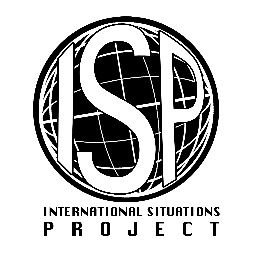 Original EnglishTranslation (Malay)Please rate the extent to which you agree or disagree with the following statements:Sila nilai sejauh mana anda bersetuju atau tidak bersetuju dengan kenyataan-kenyataan berikut:Most people are basically honest. Kebanyakan orang secara asasnya adalah jujur.Most people are basically good-natured and kind.Kebanyakan orang secara asasnya fitrah yang baik dan baik hati.Most people trust others.Kebanyakan orang mempercayai orang lain. Generally, I trust others.Secara umumnya, saya mempercayai orang lain.Most people are trustworthy.Kebanyakan orang adalah boleh dipercayai.Disagree strongly    Sangat tidak bersetujuDisagree a little   Tidak bersetujuNeutral; no opinion    Neutral; Tiada pandanganAgree a little    Agree StronglySetujuSangat setuju